02.01.2019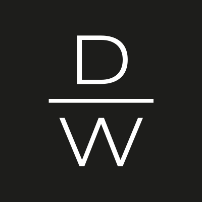 Das nachfolgende Muster können Arbeitgeber als Betriebsratsanhörung nach § 99 BetrVG bei einer Einstellung mit Eingruppierung verwenden.Einstellung gemäß §§ 99 BetrVGSehr geehrter Herr Betriebsratsvorsitzenderwir beabsichtigen, Herrn Max Mustermann (i. F.: Bewerber) zum Datum als Tätigkeitsbezeichnung einzustellen. Zu der Maßnahme hören wir Sie gemäß § 99 Abs. 1 S. 1 BetrVG an.SozialdatenName, Vorname:Geburtsdatum/-ort:Adresse:Familienstand:Unterhaltsberechtigte Kinder:		Keine	 Ja, ZahlSchwerbehinderung:		Nein 	 Ja, ___ GradSchwangerschaft:		Nein 	 JaBekannte Vorstrafen:		Nein 	 Ja, ________Daten zur personellen Maßnahme:Einstellungstermin:Abteilung:Position/Tätigkeit/Aufgaben:Entgelt:Arbeitszeit:Befristung:	 Nein			 Ja, bis ______Probezeit:Leiharbeitnehmer: 	  Nein		 JaPersonalfragebogen: 	  Keins		 BeigefügtEinstellungsuntersuchung: 	  Keine		 BeigefügtProtokoll Vorstellungsgespräch:	  Keins		 BeigefügtStellenausschreibung:	Die Stelle wurde nicht ausgeschrieben	Die Stelle wurde entsprechend der als Anlage beigefügten Stellenausschreibung		intern ausgeschrieben.		extern ausgeschrieben.		intern und extern ausgeschrieben.Angaben zu den übrigen Bewerbern	Es gab für diese Stelle keine weiteren Bewerber.	Um die ausgeschriebene Stelle haben sich ferner folgende Personen beworben, deren Bewerbungsunterlagen wir als Anlage beifügen:		Interne Bewerber:________		Externe Bewerber:________Wir haben uns für diesen Bewerber entschieden, weil ________Vermittlungsvorschläge der Agentur für Arbeit (Schwerbehinderte)	Im Vorfeld der Auswahlentscheidung haben wir geprüft, ob der Arbeitsplatz mit einem schwerbehinderten Menschen, insbesondere mit einem bei der Arbeitsagentur als arbeitslos oder arbeitsuchend gemeldeten schwerbehinderten Menschen besetzt werden kann. Dazu haben wir bereits am Datum mit der Arbeitsagentur Kontakt aufgenommen und unter Vorlage der Stellenbeschreibung nachgefragt, ob geeignete schwerbehinderte Bewerber bekannt seien. Uns wurde kein geeigneter schwerbehinderter Bewerber genannt. Unser Schreiben an die Arbeitsagentur fügen wir als Anlage bei.Auswirkungen auf die Belegschaft	Auswirkungen der Versetzung auf die Belegschaft sind nicht ersichtlich.	Die Versetzung wird voraussichtlich Auswirkungen auf die Belegschaft haben, nämlich _______Hinweis auf Verschwiegenheitsverpflichtung und FristeinhaltungVorsorglich weisen wir Sie auf Ihre Verschwiegenheitsverpflichtung nach § 99 Abs. 1 S. 3 BetrVG hin. Darüber hinaus bitten wir Sie, die überlassenen Unterlagen nach ihrer Beschlussfassung, spätestens jedoch gemäß § 99 Abs. 3 S. 1 BetrVG nach Ablauf einer Woche seit Zustellung dieser Unterrichtung an uns zurückgeben.Bitte um ZustimmungAbschließend bitten wir um Zustimmung zu der beabsichtigten Einstellung des Bewerbers sowie Quittierung des Empfangs dieser Unterrichtung im unten dafür vorgesehenen Abschnitt.Mit freundlichen GrüßenUnterschriftEmpfangsbestätigung des Betriebsrats: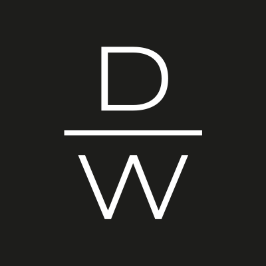 Dr. DANIEL WEIGERT, LL.M. (Lund)Rechtsanwalt · Fachanwalt für ArbeitsrechtData Protection Risk ManagerBallindamm 6 · 20095 Hamburgt    +49 40 668 916 32 · f    +49 40 668 916 33dw@danielweigert.de · www.danielweigert.de 